v     Santa’s List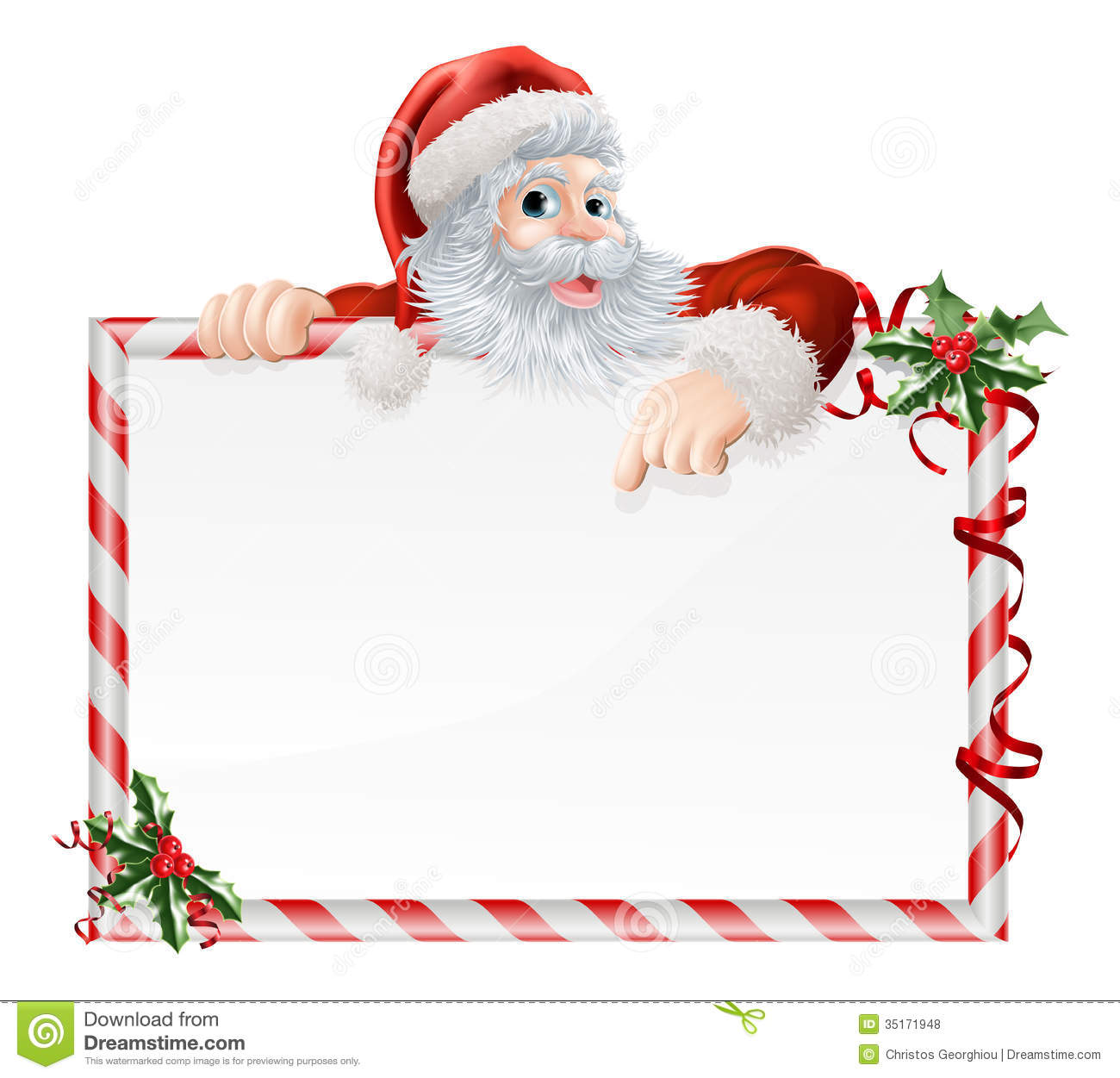 